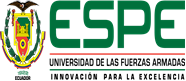 FORMATO DE DECLARACIÓN DEL BECARIO  DE NO PERCIBIR BECA PERIODO ACADÉMICO MARZO - JULIO 2020 POR EL MISMO FIN Y POR LOS MISMOS CONCEPTOS EN OTRAS INSTITUCIONES.DECLARACIÓN Yo____________________________ con cédula de identidad No.__________ declaro  bajo juramento: a)	No ser contratista fallido o incumplido de instituciones de sector público; b)	No mantener obligaciones vencidas o glosas con instituciones del sector público, tanto como deudor o garante; c)	No percibir beca por el mismo fin o los mismos motivos otorgado por otra Institución pública o particular.Nombres y Apellidos:______________________________________CI: _____________________________Correo electrónico personal: _____________________________Correo electrónico ESPE: _____________________________Firma: __________________________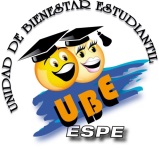 